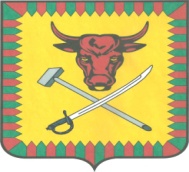 АДМИНИСТРАЦИЯ МУНИЦИПАЛЬНОГО РАЙОНА «ЧИТИНСКИЙ РАЙОН»ПОСТАНОВЛЕНИЕ03 февраля 2021 года									№ 17-НПАОб утверждении Плана мероприятий, направленных на снижение неформальной занятости на территории муниципального района «Читинский район», на 2021-2022 годыВо исполнение п. 2.2 Соглашения с Министерством труда и социальной защиты населения Забайкальского края о реализации мер, направленных на снижение неформальной занятости на территории муниципального района «Читинский район», в соответствии с Уставом муниципального района «Читинский район», администрация муниципального района «Читинский район»постановляет:1. Утвердить План мероприятий, направленных на снижение неформальной занятости на территории муниципального района «Читинский район», на 2021-2022 годы (прилагается).2. Опубликовать настоящее постановление на официальном сайте администрации муниципального района «Читинский район» в информационно-телекоммуникационной сети «Интернет».Врио главы муниципального района «Читинский район»				 В.А. ХолмогоровПЛАНмероприятий, направленных на снижение неформальной занятости на территориимуниципального района «Читинский район», на 2021-2022 годыСОГЛАСОВАНпредседатель рабочей группы по снижению неформальной занятости на территории муниципального района «Читинский район»_Маркевич А.А.___ _______ 2021 годаУТВЕРЖДЕНпостановлением администрациимуниципального района «Читинский район»от __ ______ года № ____пНаименование мероприятияОжидаемый результатСрок исполненияОтветственный исполнительI. Организационные мероприятияI. Организационные мероприятияI. Организационные мероприятияI. Организационные мероприятияI. Организационные мероприятия1.1.Организация заседаний рабочей группы по снижению неформальной занятости на территории муниципального района «Читинский район»Протокол заседания рабочей группыне реже два раза в месяцСекретарь рабочей группы по снижению неформальной занятости на территории муниципального района «Читинский район» (далее - рабочая группа)1.2.Заслушивание на заседаниях рабочей группы работодателей, выявленных в процессе реализации мероприятий по неформальной занятости, использующих труд наемных работников без оформления трудовых отношений, в том числе оформляющих договоры гражданско-правового характера при фактическом наличии трудовых отношений, а также выплаты заработной платы ниже минимального размера оплаты трудаСнижение неформальной занятости ЕжемесячноЧлены рабочей группы1.3.Взаимодействие и обеспечение информационного обмена с ГКУ «Краевой центр занятости населения» Забайкальского края, ГУ ОПФР в г. Чите и Читинском районе, Межрайонной инспекцией ФНС № 3 по Забайкальскому краю, Фондом социального страхования по Забайкальскому краю, Государственной инспекцией труда в Забайкальском краеОрганизация совместной работы по содействию в обеспечении устойчивой деятельности предприятий и организаций на территории муниципального района «Читинский район»ПостоянноСекретарь рабочей группы, Межрайонный отдел по г. Чите и Читинскому району ГКУ «Краевой центр занятости населения» Забайкальского края, ГУ ОПФР в г. Чите и Читинском районе, Межрайонная инспекция ФНС № 3 по Забайкальскому краю, Фонд социального страхования по Забайкальскому краю, Государственная инспекция труда в Забайкальском крае1.4.Подготовка и предоставление информации в адрес рабочей группы о результатах деятельности, направленной на снижение неформальной занятости по формам согласно приложению к настоящему Плану мероприятий Ежеквартально, до 2 числа, месяца, следующего за отчетным кварталомУправление по развитию инфраструктуры ЖКК администрации муниципального района «Читинский район», Управление сельского хозяйства администрации муниципального района «Читинский район», отдел экономики и развития предпринимательской деятельности Управления экономики и имущества администрации муниципального района «Читинский район», Комитет образования администрации муниципального района «Читинский район»1.5.Предоставление мониторинга результатов работы по снижению неформальной занятости на территории района в Министерство труда и социальной защиты населения Забайкальского краяМониторинг направлен в Министерство труда и социальной защиты населения Забайкальского краяВ установленные срокиСекретарь рабочей группы1.6.Направление в ОПФР информации о трудовых договорах, заключенных в результате мер по снижению неформальной занятостиИнформация направленаВ установленные срокиСекретарь рабочей группы1.7.Организация опросов и анонимного анкетирования граждан по фактам выплаты неофициальной заработной платы и работы без оформления трудовых отношенийСнижение неформальной занятостиВ течение годаАдминистрация муниципального района «Читинский район»II. Информационно-разъяснительные мероприятия, направленные на стимулирование (повышение заинтересованности) юридических и физических лиц к легальному оформлению трудовых отношений («выходу из тени»)II. Информационно-разъяснительные мероприятия, направленные на стимулирование (повышение заинтересованности) юридических и физических лиц к легальному оформлению трудовых отношений («выходу из тени»)II. Информационно-разъяснительные мероприятия, направленные на стимулирование (повышение заинтересованности) юридических и физических лиц к легальному оформлению трудовых отношений («выходу из тени»)II. Информационно-разъяснительные мероприятия, направленные на стимулирование (повышение заинтересованности) юридических и физических лиц к легальному оформлению трудовых отношений («выходу из тени»)II. Информационно-разъяснительные мероприятия, направленные на стимулирование (повышение заинтересованности) юридических и физических лиц к легальному оформлению трудовых отношений («выходу из тени»)2.1.Информирование работодателей о необходимости соблюдения требований Трудового кодекса Российской Федерации в части оформления трудовых отношенийВ течение годаАдминистрация муниципального района «Читинский район», Межрайонный отдел по г. Чите и Читинскому району ГКУ «Краевой центр занятости населения» Забайкальского края, ГУ ОПФР в г. Чите и Читинском районе2.2.Проведение информационно - разъяснительной компании для экономически активного населения и работодателей с целью формирования негативного отношения к неформальной занятостиФормирование негативного отношения к неформальной деятельностиПостоянноАдминистрация муниципального района «Читинский район»2.3.Организация работы телефона «горячей линии» по вопросам легализации трудовых отношений и выплаты заработной платыСнижение неформальной занятостиПостоянно Администрация муниципального района «Читинский район»III. Организация мониторинга эффективности реализации соответствующих мероприятийIII. Организация мониторинга эффективности реализации соответствующих мероприятийIII. Организация мониторинга эффективности реализации соответствующих мероприятийIII. Организация мониторинга эффективности реализации соответствующих мероприятийIII. Организация мониторинга эффективности реализации соответствующих мероприятий3.1.Предоставление в администрацию муниципального района «Читинский район» сведений по фактам отсутствия либо неполноты перечисления страховых взносов в государственные внебюджетные фонды и списков плательщиков страховых взносов, выплачивающих заработную плату ниже величины прожиточного минимума для трудоспособного населенияУвеличение поступлений от уплаты страховых взносовЕжеквартально Межрайонная инспекция ФНС № 3 по Забайкальскому краю (по согласованию), Фонд социального страхования по Забайкальскому краю (по согласованию)3.2.Предоставление в администрацию муниципального района «Читинский район» сведений по фактам отсутствия либо неполноты перечисления налога на доходы физических лиц в консолидированный бюджет Забайкальского края и списков налогоплательщиков, выплачивающих заработную плату ниже величины прожиточного минимума для трудоспособного населенияУвеличение поступлений от уплаты налога на доходы физических лицЕжеквартально Межрайонная инспекция ФНС № 3 по Забайкальскому краю (по согласованию)3.3.Проведение мероприятий по установлению лиц, уклоняющихся от постановки на учет в налоговых органах, а так же лиц, осуществляющих предпринимательскую деятельность без соответствующей государственной регистрации Увеличение поступлений от уплаты налога на доходы физических лицПостоянно Межрайонная инспекция ФНС № 3 по Забайкальскому краю (по согласованию)VІ. Контрольные мероприятияVІ. Контрольные мероприятияVІ. Контрольные мероприятияVІ. Контрольные мероприятияVІ. Контрольные мероприятия4.1.Участие в проведении проверок юридических лиц и индивидуальных предпринимателей, у которых выявлены факты несоответствия данных по занятости работников, в том числе выездных проверокСнижение неформальной занятостиПостоянноОМВД России по Читинскому району (по согласованию), Прокуратура Читинского района (по согласованию), Межрайонная инспекция ФНС России № 3 по Забайкальскому краю (по согласованию), Государственная инспекция труда в Забайкальском крае (по согласованию), секретарь рабочей группы (в части технического и организационного обеспечения проверок)4.2.Предоставление копий оформленных с гражданами трудовых договоров в рабочую группуСнижение количества экономически активных лиц, находящихся в трудоспособном возрасте, не осуществляющих трудовую деятельностьВ течение 3 дней со дня выявленного факта неоформленных трудовых отношенийРаботодатели района